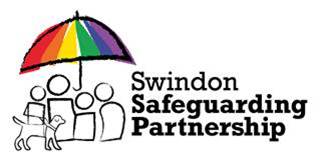 Local Support If you are worried about a child contact Swindon Multi Agency Safeguarding Hub (MASH) 01793 466903. E-mail: Swindonmash@swindon.gov.uk Telephone: 01793 466903. The Emergency Duty Service (EDS) is available outside office hours on 01793 466900​​. For further information on Child Abuse please see the Swindon Safeguarding Partnership (SSP) website  https://safeguardingpartnership.swindon.gov.uk/ where you can also find more information and resources on Child Sexual Abuse/Child Sexual Exploitation and links to training. You can also visit the South West Child Protection Procedures (www.swcpp.org.uk) for relevant policies and procedures relating to Child Abuse and Neglect.  